Publicado en Nuevo León el 19/12/2023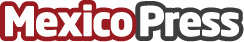 Otorgan UDEM y Ternium Premio a la Excelencia Académica a egresados de las carreras de IngenieríaEl Premio a la Excelencia Académica Ternium- UDEM otorga un reconocimiento a los graduados que ocupan el primer lugar de su generación, consiste en la entrega de un cheque por $25,000 y un diploma de excelencia académica con vigencia de cinco años. El Premio estimula el crecimiento de las y los recién egresados de la Universidad de Monterrey, en esta ocasión se premió a ocho jóvenes graduados de la generación Otoño 2023Datos de contacto:Saraí Almazán                                                           Oca Reputación55 2887 1503        Nota de prensa publicada en: https://www.mexicopress.com.mx/otorgan-udem-y-ternium-premio-a-la-excelencia_1 Categorías: Nacional Educación Nuevo León Premios Universidades http://www.mexicopress.com.mx